SS John & Monica’s Catholic Primary School – Bulletin 2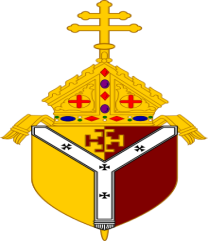 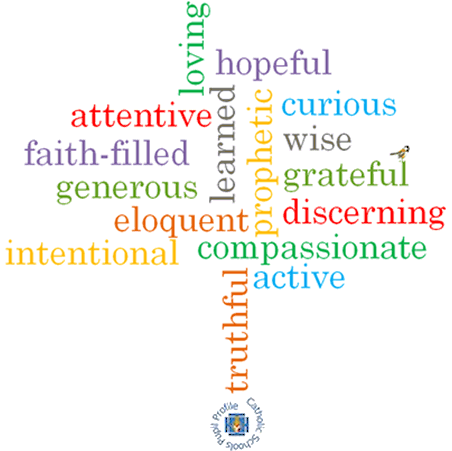 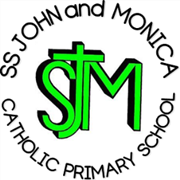 Telephone:    0121 464 5868                                    Fax:	         0121 464 5046Email:           enquiry@stjonmon.bham.sch.uk			Website:       www.stjonmon.bham.sch.uk	Twitter:	         @SSJohnMonicas   	                   Friday 28th September 2018Class Masses The next school Mass will be celebrated on Thurs 4th Oct at 9.00am – Y1 and Wed 17st Oct Y3 at 10.45am . Parents, friends and parishioners are most welcome to attend.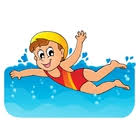 Swimming lessons Year 6 will start two weeks of swimming lessons on Tuesday 2nd  Oct. This year we are using our local community Swimming baths in Balsall Heath. On swimming day, please ensure children bring into school a waterproof coat and their full, labelled swimming kit. Topic Theme DayWe had a successful ‘Topic Theme Day’ today! Please visit our school Twitter page (address above) to view class topic activities.School FundThank you to all the families who have sent in generous school fund donations – we are most grateful. These funds will help towards purchasing much needed outdoor play equipment. 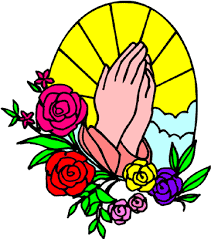 Moseley In BloomWe are delighted to announce that we have been successful in securing a £500 bid from ‘Moseley In Bloom’ to develop our Peace Garden. This award will help to purchase plants, plant holders, decorative shingle, picket fencing, stepping-stones and a bench. Our small Peace Garden will provide pupils and staff with an opportunity to visit a quiet and reflective area to pray and think of others. Reception PlaygroundMay we remind you that the play area at the front of the school is for children aged 5 and under. Our Reception children use this area as part of the PE curriculum in developing their gross motor skills. We kindly allow parents with children aged 5 and under to use the area up to 3.45pm. The Trim Trail/Tyre Park and all playground areas should not be used after 3.15pm. Thank you for your co-operation.After School ClubsPlease note that there are spaces in the following After School Clubs: Monday -Year 5 Guitar Electives, KS2 Mon & Tues Game Creators and Multi-Skills Tues & Weds. Please speak to the school office if you would like your child to take up one of these available spaces.Catholic School ProfileThis terms Virtues are Compassion and Love – This term as a school community we are thinking about how we can be followers of Christ and ensure we demonstrate these virtues in our lives.Contact ProceduresIf you have a query or concern regarding your child, that you wish to discuss, please speak with your child’s class teacher as the first point of contact at the end of the school day. Following this, you can book an appointment through the office to speak or meet with Mr Ullah (Assistant Head Teacher) or Mrs Jena (Deputy Head Teacher). Further to this, an appointment should ultimately be made to the Mrs Elliott (Head Teacher). Thank you for your co-operation.Vocations Week 22nd-26th OctAs you already know, we are holding our Vocations week from 22nd-26th Oct. If you would like to get involved in the week, please speak to your child’s class teacher. Thank you.Open MorningWe are holding our school ‘Open Morning’ on Thursday 8th Nov, to give prospective parents an opportunity to visit our school. We will be open from 9.30-11.30am, with the Head Teachers’ address beginning at 9.45am.AttendanceWell done to the following children who were drawn out of our 100% Attendance Focus Week prize draw: Reception Arlo, Elena , Y1 –Rabia , Amaya , Y2- Median , Hibba , Y3 Jessica , Jeremiah , Y4 Shaniya , Kinza , Y5 Caleese , Guneet , & Y6 – Adam , Zaraib . All received a certificate and book prize. Stickers were rewarded to all other children who achieved 100% for the week. Well done and keep up the good attendance!Attendance for the last 2 weeks: Week  17th-21st Sept – Well done to Year 3 – 100%. Week 24th-28th Sept – Well done to Year 2-99.6 %The Golden Book – The following children have been chosen for exceptional work and behaviour. Well done to everyone!Dates for your DiarySecondary Transfer packs – IMPORTANTY6 pupils will have received their Secondary Transfer letters and information pack before the holidays. The Local authority asks all parents to apply for their child’s Y7 school place online at http://www.birmingham.gov.uk/schooladmissions between 3rd Sept and 31st Oct.Free School Meals - IMPORTANTPlease complete the Free School Meals Application Form, which was sent via email as soon as possible. If you are entitled to Free School Meals (even if you are sending a packed lunch into school with your child), we urge you to complete the paperwork and provide evidence at the school office. This is because a £1,320 grant is awarded to schools for each child eligible for free school meals. Nasal Flu Vaccination Pupil Nasal Flu Vaccination will take place on 28th Nov for pupils in Rec-Y5. If you wish for your child to receive the vaccination, please return consent forms by 19th Oct. For more details go to: http://www.bhamcommunity.nhs.uk/about-us/news/archive-news/flu-busters/Lunch Theme DayMrs Wallace our catering manager has organised an American Theme Day Lunch on Thurs 4th Oct. If your child usually has a packed lunch, but would like a meal on this day, please log on to https://eduspot.co.uk/product/schoolmoney/  to pay £2.30. Thank you.CAFOD Brighten Up DaySadly, due to poverty and injustice, this harvest will not be bright for millions of children and young people around the world who will miss out on food, clean water and even on going to school. For this reason, we are holding a ‘Brighten Up Day’ on Friday 5th October to raise money for CAFOD. On that day, we ask children to come into school dressed as brightly as possible in return for a £1.00 donation. Our donations will go towards helping make the world a brighter place for communities living in extreme poverty. Thank you.Mrs M.Elliott – Head Teacher                          TermStartHalf TermReopensTerm EndsAutumn   2018Mon 29th OctMon 5th Nov –Training Day School Opens Tues 6th NovFri 21st Dec -  2pm FinishSpring     2019Mon 7th Jan 2019Mon 18th FebMon 25th FebFri 12th Apr – 2pm FinishSummer  2019Mon 29th AprMon 27th MayMon 3rd JuneFri 19th Jul – 2pm Finish  ClassReceptionYear 1Year 2Year 2Year 3Year 4Year 5Year 5Year 6% Attendance97%99%99%99%99%97%95%95%97%Lates022234228Whole School Attendance so far this yearWhole School Attendance so far this yearWhole School Attendance so far this yearWhole School Attendance so far this year97%97%School TargetSchool Target          97%          97%Reception: Miss Pratty & Miss MorganEmilia & SafaaYear 1: Miss Millar & Miss McKeownRabia & KlareeceYear 2: Miss Geoghegan & Mrs HodgesMaisie & Whole ClassYear 3: Miss Hodgkinson & Mrs AliHessa & BavleenYear 4: Mr Hawker & Mrs AliWhole Class, Shaniya & EllyssiaYear 5: Mrs Gray & Mrs MackaySophie & Whole ClassYear 6: Mr Ullah & Miss HillAda & NoahMrs Jena: Deputy Head TeacherAdam  – Y6 Shaneela  – Y6Mrs Elliott: Head TeacherRia  Y5 & Elijah  – Y6DateEventTimeTues 2nd Oct – Friday 12th OctYear 6 Swimming amWednesday 3rd OctKS2 Reading Meeting – All parents/carers 2.30pmThursday 4th Oct American Themed Day Lunch for children only12.00-1.15pmMonday 8th OctY1 Inspire Workshop – A representative for all children must attend9.15amTuesday 9th Oct Y5 Inspire Workshop – A representative for all children must attend9.15amWednesday 10th OctY6 Inspire Workshop – A representative for all children must attend9.15amFriday 12th OctY3 Inspire Workshop – A representative for all children must attend9.15am